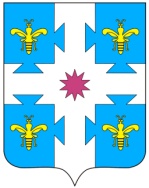 Об утверждении Правил предоставлениясубсидий из бюджета Козловского района на поддержку граждан, ведущих личное подсобное хозяйство и применяющих специальный налоговый режим «Налог на профессиональный доход», в том числе за счет республиканского бюджета Чувашской Республики, не обеспеченных софинансированием из федерального бюджета       В соответствии с муниципальной программой Козловского района Чувашской Республики «Развитие сельского хозяйства и регулирование рынка сельскохозяйственной продукции, сырья и продовольствия Козловского района Чувашской Республики», утвержденной постановлением администрации Козловского района Чувашской Республики от 14 марта 2019 г. № 111, Администрация Козловского района Чувашской Республики п о с т а н о в л я е т:       1. Утвердить прилагаемые Правила предоставления субсидий из бюджета Козловского района на поддержку граждан, ведущих личное подсобное хозяйство и применяющих специальный налоговый режим «Налог на профессиональный доход», в том числе за счет средств республиканского бюджета Чувашской Республики», не обеспеченных софинансированием из федерального бюджета.       2. Настоящее постановление подлежит опубликованию данное в периодическом печатном издании "Козловский вестник" и на официальном сайте администрации Козловского района Чувашской Республики в сети "Интернет".       3. Контроль за исполнением настоящего постановления возложить на отдел сельского хозяйства и экологии администрации Козловского района.       4. Настоящее постановление вступает в силу после его официального опубликования. Глава администрацииКозловского района                                                                                              А.Н. ЛюдковУТВЕРЖДЕНЫпостановлением администрацииКозловского района Чувашской Республики                от 12.05.2022 г. № 262П Р А В И Л А предоставления субсидий из бюджета Козловского района на поддержку граждан, ведущих личное подсобное хозяйство и применяющих специальный налоговый режим «Налог на профессиональный доход», в том числе за счет средств республиканского бюджета Чувашской Республики, не обеспеченных софинансированием из федерального бюджетаI. Общие положенияНастоящие Правила регламентируют цели, условия и порядок предоставления гражданам, ведущим личное подсобное хозяйство на территории Козловского района Чувашской Республики и применяющим специальный налоговый режим «Налог на профессиональный доход», субсидий на возмещение части затрат, направленных на приобретение коров или нетелей и (или) коз, семени племенных быков-производителей, сельскохозяйственной техники и (или) оборудования, минеральных удобрений, проведение агрохимического обследования почв, проведение лабораторных испытаний семян, на приобретение материалов (товаров) для занятия пчеловодством. (далее также соответственно – получатель субсидии, субсидия) за счет средств бюджета Козловского района Чувашской Республики, а также средств, поступивших в бюджет Козловского района из республиканского бюджета Чувашской Республики, не обеспеченных софинансированием из федерального бюджет, на указанные цели, в рамках реализации муниципальной программы Козловского района Чувашской Республики «Развитие сельского хозяйства и регулирование рынка сельскохозяйственной продукции, сырья и продовольствия Козловского района Чувашской Республики», утвержденной постановлением Козловского района Чувашской Республики от 14 марта 2019 г. № 111.II. Порядок финансирования2.1. В соответствии с решением Козловского районного Собрания депутатов «О районном бюджете Козловского района Чувашской Республики на 2022 год и плановый период 2023 и 2024 годы»  главным распорядителем средств местного  бюджета Козловского района Чувашской Республики (далее – местный бюджет), направляемых получателям субсидий на возмещение части затрат на приобретение коров или нетелей и (или) коз, семени племенных быков-производителей, сельскохозяйственной техники и (или) оборудования, минеральных удобрений, проведение агрохимического обследования почв, проведение лабораторных испытаний семян, на приобретение материалов (товаров) для занятия пчеловодством  является администрация Козловского  района.Предоставление субсидии осуществляется за счет средств, предусмотренных по разделу 0400 «Национальная экономика», подразделу 0405 «Сельское хозяйство и рыболовство», в пределах лимитов бюджетных обязательств, утвержденных в установленном порядке администрации Козловского района.Администрация Козловского района обеспечивает результативность, адресность и целевой характер использования бюджетных средств в соответствии с утвержденными бюджетными ассигнованиями и лимитами бюджетных обязательств.Выплата субсидий за счет средств, поступивших из республиканского бюджета Чувашской Республики, осуществляется на условиях, установленных нормативными правовыми актами Чувашской Республики.В случае доведения в установленном порядке администрации Козловского района дополнительных лимитов бюджетных обязательств на цели, указанные в разделе I настоящих Правил, выплата субсидии производится с учетом следующих критериев приоритетности предоставления субсидии (по мере убывания их значимости):а) ранее представлены в администрацию Козловского района в соответствии с пунктом 2.5 настоящих Правил соответствующие требованиям настоящих Правил документы на получение субсидии, на основании которых субсидия была предоставлена не в полном объеме в связи с отсутствием лимитов бюджетных обязательств на цели, указанные в разделе I настоящих Правил, в соответствии с пунктом 2.7 настоящих Правил;б) ранее представлены в администрацию Козловского района в соответствии с пунктом 2.5 настоящих Правил соответствующие требованиям настоящих Правил документы на получение субсидии, на основании которых субсидия не была предоставлена в связи с отсутствием лимитов бюджетных обязательств на цели, указанные в разделе I настоящих Правил.2.2. Субсидии за счет средств местного бюджета Козловского района Чувашской Республики предоставляются получателям субсидий в виде возмещения части фактически произведенных затрат текущего финансового года по ставкам, определяемым Минсельхозом Чувашии:на приобретение до 2 голов коров, возраст которых не превышает 4-х лет на момент их приобретения, и (или) нетелей;на приобретение от 3 до 10 голов коз (козочки старше 1 года);на приобретение семени племенных быков-производителей при использовании не более трех доз семени на одно плодотворное осеменение; на приобретение сельскохозяйственной техники и (или) оборудования, произведенных на территории Российской Федерации и (или) единой таможенной территории Таможенного союза, в соответствии с перечнем, утверждаемым Минсельхозом Чувашии;на приобретение минеральных удобрений; на агрохимическое обследование почв;на проведение лабораторных испытаний семян; на приобретение материалов (товаров) для занятия пчеловодством у юридических лиц, и (или) индивидуальных предпринимателей, и (или) граждан, ведущих личное подсобное хозяйство и применяющих специальный налоговый режим «Налог на профессиональный доход» в соответствии с перечнем и нормами расходов на материалы, утверждаемыми Минсельхозом Чувашии, Совокупный объем государственной поддержки, предусмотренный настоящими Правилами, предоставляемой на приобретение коров (нетелей), коз, семени племенных быков-производителей, сельскохозяйственной техники и (или) оборудования, минеральных удобрений, на агрохимическое обследование почв, на проведение лабораторных испытаний семян, на развитие пчеловодства не может составлять более 500,0 тысяч рублей. Размер субсидии рассчитывается по следующей формуле:а) при приобретении молочных коров и (или) нетелей, и (или) коз (козочки старше 1 года);С = V × R,где:С – размер субсидии, рублей;V – поголовье молочных коров и (или) нетелей, и (или) коз (козочки старше 1 года) (голов);R – ставка субсидии. рублей;б) при приобретении сельскохозяйственной техники и (или) оборудования, материалов (товаров) для развития пчеловодством, семени племенных быков-производителей, минеральных удобрений; при агрохимическом обследовании почв; при проведении лабораторных испытаний семян:С = s x R / 100,где:С - размер субсидии, рублей;s – стоимость покупки, рублей;R - ставка субсидии, процентов.При этом, доля средств, выделяемых, из республиканского бюджета Чувашской Республики составляет 99,9%, в общем размере субсидий, из местного бюджета - 0,1%:2.3. Субсидии предоставляются при соблюдении получателем субсидии следующих условий:а) применение налогового режима должно подтверждаться справкой о постановке на учет (снятии с учета) физического лица в качестве плательщика налога на профессиональный доход;б) принятие получателем субсидии обязательства о применении специального налогового режима «Налог на профессиональный доход» не менее пяти лет по истечении года, в котором получены средств государственной поддержки для средств (субсидий), указанных в абзаце пятом пункта 2.7, и не менее  трех лет для средств (субсидий), указанных в абзацах втором – четвертом, шестом - девятом пункта 2.7;в) получатель субсидии должен представить выписку из похозяйственной книги, подтверждающую ведение производственной деятельности в личном подсобном хозяйстве не менее чем в течение 12 месяцев, предшествующих году предоставления субсидии;г) наличие у получателя субсидии поголовья коров (нетелей) и (или) коз на дату обращения в Минсельхоз Чувашии за получением субсидии и принятие получателем субсидии обязательства сохранения поголовья коров (нетелей) и (или) коз в количестве не менее чем на дату обращения за получением субсидии в течение не менее трех лет после года получения субсидии (для получателей субсидий по направлению приобретение коров (нетелей) и (или) коз).Средства не могут быть предоставлены на возмещение части затрат, связанных  с приобретением коров (нетелей)  и (или) коз у близких родственников (супруга (супруги), дедушки (бабушки), внуков, родителей (в том числе усыновителей), детей (в том числе усыновленных), полнородных и неполнородных братьев и сестер) и (или) близких свойственников (дедушки (бабушки), внуков, родителей (в том числе усыновителей), детей (в том числе усыновленных), полнородных и неполнородных братьев и сестер) супруга (супруги);д) наличие у получателя субсидии сельскохозяйственной техники и (или) оборудования, в отношении которого обратился в Минсельхоз Чувашии за получением субсидии и принятие получателем субсидии обязательства по использованию сельскохозяйственной техники и (или) оборудования по целевому назначению в течение не менее пяти лет со дня получения субсидии (для получателей субсидий по направлению приобретение сельскохозяйственной техники и (или) оборудования). В случае приобретения сельскохозяйственной техники и (или) оборудования, бывших в употреблении не старше шести лет после года выпуска, получателем субсидии дополнительно представляются документы о результатах проведенной экспертизы (оценки) рыночной стоимости, приобретаемых сельскохозяйственной техники и (или) оборудования.Средства не могут быть предоставлены на возмещение части затрат, связанных с приобретением сельскохозяйственной техники и (или) оборудования у близких родственников (супруга (супруги), дедушки (бабушки), внуков, родителей (в том числе усыновителей), детей (в том числе усыновленных), полнородных и неполнородных братьев и сестер) и (или) близких свойственников (дедушки (бабушки), внуков, родителей (в том числе усыновителей), детей (в том числе усыновленных), полнородных и неполнородных братьев и сестер) супруга (супруги);е) наличие ветеринарного паспорта на пасеку, наличие оборудования для пчеловодства, в отношении которого получатель субсидии обратился в Мин-сельхоз Чувашии за получением субсидии и принятие получателем субсидии обязательства по использованию оборудования по целевому назначению в течение не менее трех лет со дня получения субсидии (для получателей субсидий по направлению приобретение материалов (товаров) для занятия пчеловодством);ж) получатель субсидии должен подтвердить затраты, направленные на приобретение коров (нетелей) и (или) коз, и (или) семени племенных быков-производителей, и (или) сельскохозяйственной техники и (или) оборудования, и (или) минеральных удобрений, и (или) на проведение агрохимического обследования почв, на проведение лабораторных испытаний семян, и (или) на развитие пчеловодства, указанные в разделе I настоящих Правил (договоры купли-продажи (поставки); товарные накладные и (или)  универсальные передаточные документы, и (или) акты приема-передачи, акты о приемке выполненных работ (оказании услуг), и (или) товарные чеки; платежные документы, подтверждающие банковский платеж (оплата безналичным способом); иные документы, подтверждающие факт осуществления затрат на приобретения основных средств или расходных материалов, на  которых предоставляются средства).Обязательным условием предоставления субсидии является согласие получателей субсидий на осуществление администрацией Козловского района и органами муниципального финансового контроля проверок, предусмотренных разделом IV настоящих Правил.2.4. Субсидии предоставляются получателю субсидии в случаях, если на первое число месяца, в котором планируется заключение соглашения о предоставлении субсидии между администрацией Козловского района и получателем субсидии (далее – соглашение), получатель субсидии соответствует следующим требованиям:у получателя субсидии должна отсутствовать неисполненная обязанность по уплате налогов, сборов, страховых взносов, пеней, штрафов, процентов, под-лежащих уплате в соответствии с законодательством Российской Федерации о налогах и сборах, в сумме, превышающей 10 тыс. рублей; (при наличии указанной неисполненной обязанности получатель субсидии может представить копии платежных документов, подтверждающих выполнение данной неисполненной обязанности);у получателя субсидии должны отсутствовать просроченная задолженность по возврату в местный бюджет субсидий, бюджетных инвестиций, предоставленных в том числе в соответствии с иными правовыми актами, и иная просроченная (неурегулированная) задолженность перед местным бюджетом;в реестре дисквалифицированных лиц должны отсутствовать сведения о дисквалифицированном физическом лице – производителе товаров, работ, услуг, являющихся получателями субсидий;получатель субсидии не должен получать средства из местного бюджета в соответствии с иными нормативными правовыми актами на цели, указанные в разделе I настоящих Правил.2.5. Получатели субсидий ежемесячно по 5 число включительно месяца, следующего за отчетным представляют в администрацию Козловского района заявление по форме согласно приложению № 1 к настоящим Правилам (далее – заявление) и  справку-расчет на получение субсидии на возмещение части затрат на развитие личных подсобных хозяйств, ведение которых осуществляют граждане, применяющие специальный налоговый режим «Налог на профессиональный доход» за счет средств республиканского бюджета Чувашской Республики и местного бюджета по форме согласно приложению № 2 к настоящим Правилам (далее – справка-расчет) в двух экземплярах с приложением копий документов,  указанных в подпункте «ж» пункта 2.3 настоящих Правил.Копии документов, указанные в абзаце первом настоящего пункта, заверяются получателем субсидии.Ответственность за достоверность сведений, содержащихся в документах, представленных получателем субсидии, несет получатель субсидии.Получатель субсидии вправе по собственной инициативе представить следующие документы, выданные по состоянию на первое число месяца, в котором планируется заключение соглашения:справку о постановке на учет (снятии с учета) физического лица в качестве плательщика налога на профессиональный доход;справку из налогового органа об отсутствии (наличии) неисполненной обязанности по уплате налогов, сборов, страховых взносов, пеней, штрафов, процентов, подлежащих уплате в соответствии с законодательством Российской Федерации о налогах и сборах в сумме, превышающей 10 тыс. рублей (при наличии указанной неисполненной обязанности получатель субсидии может представить копии платежных документов, подтверждающих выполнение данной неисполненной обязанности).2.6. Администрация Козловского района:а) регистрирует заявление в день его поступления;б) один экземпляр справки-расчета с копиями документов остается у специалиста Минсельхоза Чувашии в районе, второй экземпляр справки-расчета с отметкой о принятии возвращается получателю субсидии;в) в течение двух рабочих дней со дня регистрации заявления рассматривает документы, указанные в абзаце первом пункта 2.5 настоящих Правил.В случае если получателями субсидий по собственной инициативе не представлены документы, предусмотренные абзацами пятым и шестым пункта 2.5 настоящих Правил, администрация Козловского района в течение трех рабочих дней со дня заявления в порядке, предусмотренном законодательством Российской Федерации и законодательством Чувашской Республики, направляет межведомственный запрос о представлении документов, предусмотренных абзацами пятым и шестым пункта 2.5 настоящих Правил.В случае несоблюдения условий, предусмотренных  в пункте 2.3 настоящих Правил, представления неполного комплекта документов, обнаружения не-полных или недостоверных сведений в справке-расчете и иных документах, указанных в абзаце первом пункта 2.5 настоящих Правил, и (или) представления документов, оформленных с нарушением установленных законодательством Российской Федерации и законодательством Чувашской Республики требований, администрация Козловского района не позднее следующего рабочего дня после дня окончания проверки возвращает их для устранения выявленных недостатков. Срок для устранения недостатков – не более двух рабочих дней со дня возврата получателю субсидии документов.Администрация Козловского района в течение двух рабочих дня со дня устранения недостатков получателем субсидии проверяет их полноту и достоверность.В случае если получателем субсидии соблюдаются условия и требования, предусмотренные пунктом 2.3 и 2.4 настоящих Правил, представленные документы соответствуют комплекту документов, указанных в абзаце первом пункта 2.5 настоящих Правил, администрация Козловского района в течение 10 рабочих дней со дня получения заявления принимает решение о предоставлении субсидии.В течение трех рабочих дней со дня принятия решения о предоставлении субсидии между администрацией Козловского района и получателем субсидии заключается соглашение.В случае принятия администрацией Козловского района решения об отказе в предоставлении субсидии по основаниям, указанным в абзацах одиннадцатом – четырнадцатом настоящего пункта, администрация Козловского района направляет получателю субсидии письменное уведомление с указанием основания для отказа в течение 10 рабочих дней со дня принятия решения об отказе в предоставлении субсидии.Основаниями для отказа получателю субсидии в предоставлении субсидии являются:установление факта недостоверности представленной получателем субсидии информации;несоответствие условиям, предусмотренным пунктом 2.3 настоящих Правил;несоответствие требованиям, предусмотренным пунктом 2.4 настоящих Правил;отсутствие лимитов бюджетных обязательств.Получатель субсидии после устранения причин, послуживших основанием для принятия решения об отказе в предоставлении субсидии, вправе повторно обратиться в администрацию Козловского района в соответствии с настоящими Правилами.2.7. При недостаточности лимитов бюджетных обязательств субсидии предоставляются получателям субсидий пропорционально суммам причитающихся субсидий, указанным в справках-расчетах, представленных получателями субсидий в соответствии с абзацем первым пункта 2.5 настоящих Правил.2.8. Для перечисления субсидии администрация Козловского района в течение одного рабочего дня со дня заключения соглашения представляет в УФК по Чувашской Республике заявку на кассовый расход и соглашение.Перечисление субсидий осуществляется с лицевого счета получателя средств местного бюджета - администрации Козловского района, открытого в УФК по Чувашской Республике, на банковские счета получателей субсидий, указанные в заявлении, в течение трех рабочих дней со дня представления администрацией Козловского района документов, указанных в абзаце первом настоящего пункта, но не позднее десятого рабочего дня после дня принятия решения о предоставлении субсидии.2.9. Результатом предоставления субсидии является достижение значения показателя предоставления субсидии.Эффективность использования субсидий оценивается исходя из степени достижения получателем субсидии установленного соглашением значения следующих результатов использования субсидий:для субсидий, указанных в абзацах втором - четвертом пункта 2.2 - прирост объема реализованного молока, произведенного гражданами, ведущими личные подсобные хозяйства и применяющими специальный налоговый режим «Налог на профессиональный доход», в году получения субсидии по отношению к году, предшествующему году получения субсидии (процентов);для субсидии, указанного в абзаце пятом пункта 2.2 - прирост объема реализованных картофеля и (или) овощей и молока, произведенных гражданами, ведущими личные подсобные хозяйства и применяющими специальный налоговый режим «Налог на профессиональный доход», в году получения субсидии по отношению к году, предшествующему году получения субсидии (процентов);для субсидий, указанных в абзацах шестом - восьмом пункта 2.2- прирост объема реализованных картофеля и (или) овощей, произведенных гражданами, ведущими личные подсобные хозяйства и применяющими специальный налоговый режим «Налог на профессиональный доход», в году получения субсидии по отношению к году, предшествующему году получения субсидии (процентов).;для субсидии, указанного в абзаце девятом пункта 2.2- прирост объема реализованного меда, произведенного гражданами, ведущими личные подсобные хозяйства и применяющими специальный налоговый режим «Налог на профессиональный доход», в году получения субсидии по отношению к году, предшествующему году получения субсидии (процентов).В случае если в предшествующем году реализация продукции не осуществлялась, то прирост объема реализованной продукции равно объему реализованной продукции в году получения субсидии.Оценка эффективности предоставления субсидий осуществляется администрацией Козловского района на основании данных получателей субсидий, представляемых в порядке и по форме, которые определены Министерством сельского хозяйства Российской Федерации (далее – отчет о результатах использования субсидий). Получатель субсидии представляет в администрацию Козловского района отчет о результатах использования субсидий, указанного в абзаце третьем настоящего пункта, в течение 15 рабочих дней, следующих за отчетным годом.2.10. В случае если получателем субсидии допущены нарушения обязательств, предусмотренных соглашением в части достижения значения показателя предоставления субсидии, то объем средств, подлежащий возврату в местный бюджет в течение одного месяца со дня получения письменного уведомления, но не позднее 1 апреля года, следующего за годом предоставления субсидии (Vвозврата), рассчитывается по формулеVвозврата = Vсубсидии × (1 – D / S) × 0,1,где:Vсубсидии – размер субсидии, полученной получателем субсидии;D – фактически достигнутое значение показателя предоставления субсидии на основании отчета;S – плановое значение показателя предоставления субсидии, установленное соглашением.Основанием для освобождения получателя субсидии от применения мер ответственности, предусмотренных настоящим пунктом, является документально подтвержденное наступление обстоятельств непреодолимой силы, препятствующих исполнению соответствующих обязательств. Под обстоятельствами непреодолимой силы в том числе понимаются воздействие опасных для производства продукции растениеводства природных явлений (атмосферная, почвенная засуха, суховей, заморозки, вымерзание, выпревание, градобитие, ледяная корка, половодье, переувлажнение почвы, ураганный ветер, природный пожар), распространение инфекционных болезней растений на значительные территории, сокращение сельскохозяйственных животных в результате оздоровления хозяйства от заразных болезней животных, гибель (утрата) сельскохозяйственных животных от заразных болезней сельскохозяйственных животных, в результате стихийных бедствий (удар молнии, ураганный ветер, наводнение, пожар).III. Порядок возврата субсидий3.1. Возврат средств местного бюджета Чувашской Республики осуществляется:в случае выявления фактов нарушения условий предоставления субсидии – в размере всей предоставленной суммы субсидии;в случае нецелевого использования субсидии – в размере суммы нецелевого использования субсидии;в случае недостижения результата предоставления субсидии – недостижения значения показателя предоставления субсидии – в соответствии с пунктом 2.11 настоящих Правил.Администрация Козловского района в течение 10 рабочих дней со дня выявления администрацией Козловского района и (или) органами муниципального финансового контроля факта нарушения условий и порядка предоставления субсидий, установленных настоящими Правилами и соглашением, направляет получателю субсидии уведомление о возврате в местный бюджет указанных средств в течение одного месяца со дня получения уведомления.3.2. В случае если получатель субсидии не возвращает бюджетные средства в местный бюджет в установленные сроки или отказывается от добровольного возврата указанных средств, они взыскиваются в судебном порядке.IV. Осуществление контроляАдминистрация   Козловского района осуществляет проверку соблюдения получателем субсидии порядка и условий предоставления субсидий, в том числе в части достижения результатов предоставления субсидии.Органы муниципального финансового контроля осуществляют проверку в соответствии со статьями 268.1 и 269.2 Бюджетного кодекса Российской Федерации.».Приложение № 1к Правилам предоставления субсидий из бюджета Козловского района на поддержку граждан, ведущих личное подсобное хозяйство и применяющих специальный налоговый режим «Налог на профессиональный доход», в том числе за счет средств республиканского бюджета Чувашской Республики, не обеспеченных софинансированием из федерального бюджетаАдминистрация   Козловского района Чувашской Республики__________________________________(наименование получателя субсидии)__________________________________Адрес ______________________________________________________________Контактный телефон ________________ИНН _____________________________заявление.Прошу предоставить субсидию из местного бюджета Чувашской Республики на ______________________________________________________________.(наименование субсидии)Подтверждаю, чтоне имею неисполненной обязанности по уплате налогов, сборов, страховых взносов, пеней, штрафов, процентов, подлежащих уплате в соответствии с законодательством Российской Федерации о налогах и сборах в сумме, превышающей 10 тыс. рублей (при наличии указанной неисполненной обязанности получатель субсидии представляет копии платежных документов, подтверждающих выполнение данной неисполненной обязанности);отсутствует просроченная задолженность по возврату в местный бюджет субсидий, бюджетных инвестиций, предоставленных в том числе в соответствии с иными правовыми актами, и иная просроченная (неурегулированная) задолженность перед местным бюджетом;не получал средства из местного бюджета в соответствии с иными нормативными правовыми актами на указанные цели.Подтверждаю, что в реестре дисквалифицированных лиц отсутствуют сведения о дисквалифицированном физическом лице – производителе товаров, работ, услуг, являющемся получателем субсидий; Для зачисления субсидии открыт счет ____________ № ________________ 							      (вид счета)в ____________________________________________________________________(наименование банка)ИНН ________________________________________________________________БИК _________________________________________________________________Корр. счет № ____________________________Даю согласие на представление сведений, составляющих налоговую тайну, в соответствии с подпунктом 1 пункта 1 статьи 102 Налогового кодекса Российской Федерации.Даю согласие на осуществление администрацией Козловского района, Министерством сельского хозяйства Чувашской Республики и органами муниципального финансового контроля проверок соблюдения мной условий и порядка предоставления субсидий.Получатель субсидии      _______________     ______________________________                                                             (подпись)                              (расшифровка подписи)М.П. (при наличии)_____________                                                                                                                                                     Приложение № 2к Правилам предоставления субсидий из бюджета Козловского района на поддержку граждан, ведущих личное подсобное хозяйство и применяющих специальный налоговый режим «Налог на профессиональный доход», в том числе за счет средств республиканского бюджета Чувашской Республики, не обеспеченных софинансированием из федерального бюджетаСПРАВКА-РАСЧЕТна получение субсидии на возмещение части затрат на развитие личных подсобных хозяйств,ведение которых осуществляют граждане, применяющие специальный налоговый режим«Налог на профессиональный доход» за счет средств республиканского бюджета Чувашской Республики и местного бюджета_______________________________ за _________ 20__ года                                                               (получатель субсидии)ИНН получателя субсидии____________________________________ Получатель субсидии   ________________ ____________________________________                                               (подпись)                               (расшифровка подписи)Приложение № 3к Правилам предоставления субсидий из бюджета Козловского района на поддержку граждан, ведущих личное подсобное хозяйство и применяющих специальный налоговый режим «Налог на профессиональный доход», в том числе за счет средств республиканского бюджета Чувашской Республики, не обеспеченных софинансированием из федерального бюджетаО Т Ч Е Т о результатах использования субсидий _____________________________________________________(наименование получателя субсидии)на ___ ____________ 20__ года  ______________ *	Планируемое   значение   показателя   предоставления   субсидии, указываемое   в настоящей таблице, должно соответствовать планируемому значению показателя предоставления субсидии, установленному в соглашении.Получатель субсидии _______________________                ___________________                                                        (подпись)                                       (расшифровка подписи)____ ____________ 20___ г.М.П. (при наличии)Чăваш РеспубликинКуславкка районАдминистрациĒЙЫШĂНУ___________ 2022 _____ №      Куславкка хулиЧувашская республикаАДМИНИСТРАЦИЯКозловского районаПОСТАНОВЛЕНИЕ12.05.2022 № 262 город КозловкаНаименование направленияфинансированияЕд.измер.КоличествоСтоимость приобретения (осуществления расходов), рублейСтавкасубсидий(рублей, %)Причитающаяся сумма субсидий из республиканского бюджета Чувашской Республики, рублейФактические затраты текущего года (подтвержденные документами),рублей1234567№ппНаименование показателя, необходимого для достижения результата предоставления субсидии (далее – показатель предоставления субсидии)Единица измеренияПланируемое значение показателя предоставления субсидии*Фактическое значение показателя предоставления субсидииДостижение результата предоставления субсидии (да/нет)Причины недостижения планируемого значения показателя предоставления субсидии1.прирост объема реализованного молока, произведенного гражданами, ведущими личные подсобные хозяйства и применяющими специальный налоговый режим «Налог на профессиональный доход», в году получения субсидии по отношению к году, предшествующему году получения субсидии (для субсидий, указанных в абзацах втором - четвертом пункта 2.2 настоящих Правил)процентов2прирост объема реализованных картофеля и (или) овощей и молока, произведенных гражданами, ведущими личные подсобные хозяйства и применяющими специальный налоговый режим «Налог на профессиональный доход», в году получения субсидии по отношению к году, предшествующему году получения субсидии (для субсидии, указанного в абзаце пятом пункта 2.2 настоящих Правил)3прирост объема реализованных картофеля и (или) овощей, произведенных гражданами, ведущими личные подсобные хозяйства и применяющими специальный налоговый режим «Налог на профессиональный доход», в году получения субсидии по отношению к году, предшествующему году получения субсидии (для субсидий, указанных в абзацах шестом - восьмом пункта 2.2 настоящих Правил)4прирост объема реализованного меда, произведенного гражданами, ведущими личные подсобные хозяйства и применяющими специальный налоговый режим «Налог на профессиональный доход», в году получения субсидии по отношению к году, предшествующему году получения субсидии (для субсидии, указанного в абзаце девятом пункта 2.2 настоящих Правил)